Tenancy Tribunal Rent History Statement - InstructionsOpen up the Real Estate Contract in SAP to source the details.Open up Excel Tenancy Tribunal Template spreadsheetInsert Tenant and Tenant Address Details into the spreadsheet (copy and paste from SAP)Copy the Business Partner no. for the tenant.In SAP Open up a new tab:  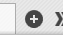 FPL9 – type into dialogue line: 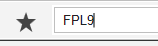 Paste the Business Partner no. in from tenancy record 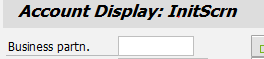 Move cursor to Contract Acct: 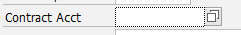 Click white pages, a search dialogue opens. leave business partner number in its box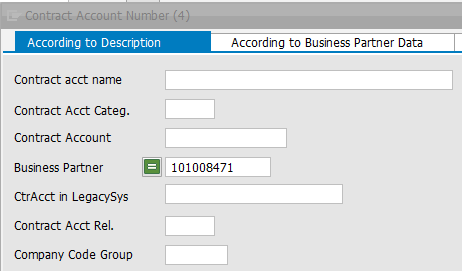 Click the green tick: 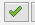 Double click the contract (or the preferred contract if multiple entries show)Repeat above for the Contract.Put 1000 in Company CodeLeave Subapplication box as ‘9 Real Estate’Select List Type, Open and Clear all Master DataClick the green tickMenu/Environment/Generate Account Info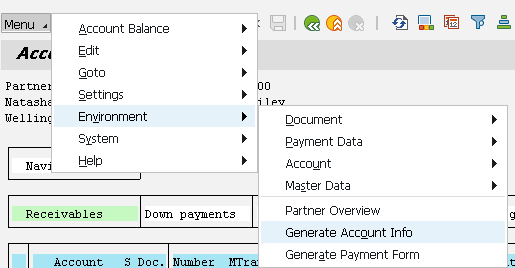 The tab ‘Selection of Items’ should be open, see the screen shot: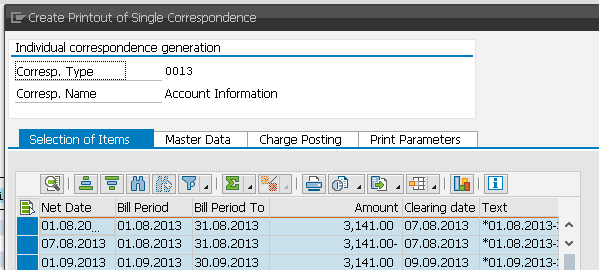 It should show Net Date/Bill Period/Bill Period To/Amount/Clearing date/TextIf not, choose layout, choose:  /TENANCY1Click the symbol to the right of the printer symbol. 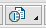 Choose Excel in PlaceHighlight the figures (from A2)and copy (CTRL C)Move to cell A11 in the Excel Template and paste the data (CTRL V)Format the dates. Numbers in 41,000 range are dates, highlight all the dates and format as date. Sort (using the filter symbols in row 10) the figures on Amount Paid, Largest to SmallestWork down the Comments (currently in the Arrears total column) and delete all entries apart from Water Rates or other non-rent entry.Cut and paste the remaining comments into column h – the comment column.Scroll down to the negative amount figures.Copy the Clearing Date for the payments to the column immediately to the right – the date paid columnDelete the dates above that apply to rent (in the amount paid column)Cut and paste the payments (only the negative numbers) into the column immediately to the right.Format the Due date, From and To Dates for all payments as white text.  This is so they disappear but can still be sorted.Sort the table of figures on Column A - the Due Date (Oldest to Newest)Make sure that the sort contains all of the dataRemove fill colour and all bordersCheck formats of cellsWork down the whole sheet looking for multiple entries for the same day.Eliminate all repeats by:Finding the total for that dayTyping the total into the first entryDeleting the other entry rowsWhen finished, copy the Arrears Total Formula (in G10) down through the whole selectionCheck the totals are displaying correctlySave (change name) and print